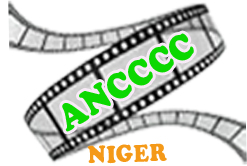       FICHE D’INSCRIPTON      
                         Titre du film :__________________________________________________Nom du réalisateur :____________________________________________Nom du producteur :____________________________________________Année de sortie du film :_________________________________________Langue :______________________________________________________Pays :________________________________________________________Tél :__________________________________________________________E--‐mail :______________________________________________________Genre : _______________________________________________________Durée du film:__________________________________________________Résumé du film:________________________________________________________________________________________________________________________________________________________________________________________________________________________________________________________________________________________________________Photo